XV Ligi Mistrzów Turnieju Bezpieczeństwa w Ruchu DrogowymNajlepsi zawodnicy Bezpieczeństwa w Ruchu Drogowym z całego kraju przyjechali do Kędzierzyna-Koźla. W Zespole Szkolno-Przedszkolnym nr 1 w Cisowej odbył się X Ogólnopolski Turniej o Puchar Prezydenta Miasta.Zmagania odbyły się w ramach finału XV Ogólnopolskiej Ligi Mistrzów Bezpieczeństwa w Ruchu Drogowym. Młodzi zawodnicy musieli wykazać się nie tylko perfekcyjnym opanowaniem jednośladów, ale także wiedzą z zakresu przepisów ruchu drogowego i pierwszej W dniach 18.01.2024r. nasza szkoła tętniła życiem, ponieważ odbywały się u nas zawody z zakresu Bezpieczeństwa w Ruchu Drogowym, na które przyjechały drużyny z 10 województw z całej Polski. Liga Mistrzów BRD to współzawodnictwo organizowane przez drużyny i dla drużyn, które na swoim koncie mają tytuł Mistrza Polski w Ogólnopolskim Turnieju BRD. Uczestnicy nocnego turnieju Ligi Mistrzów BRD museli wykazać się wiedzą i umiejętnościami z zakresu przepisów ruchu drogowego, udzielania pierwszej pomocy oraz przejechaniu rowerowego toru przeszkód. pomocy.Dnia 19.01.2024r. odbył się X Turniej o Puchar Prezydenta Miasta Kędzierzyna-Koźla w ramach XV Ligii Mistrzów BRD.Nasi zwodnicy poradzili sobie znakomicie.WYNIKI DRUŻYNOWE NASZYCH ZAWODNIKÓW O PUCHAR PREZYDENTA MIASTA KĘDZIERZYNA-KOŹLA (grupa młodsza) - 2. Miejsce (skład drużyny: Lena Goraj, Maja Majnusz, Maksymilian Polak, Miłosz Kieś)- 7. Miejsce (skład drużyny: Laura Raczyńska, Kacper Neugebauer, Jakub Górczany oraz dodatkowy zawodnik z innej drużyny) WYNIKI DRUŻYNOWE NASZYCH ZAWODNIKÓW O PUCHAR PREZYDENTA MIASTA KĘDZIERZYNA-KOŹLA (grupa starsza) - 3. Miejsce (skład drużyny: Emilia Gralka, Dorota Lata, Dawid Polewka)- 5. Miejsce (skład drużyny : Julia Kusz, Aleksandra Świerc, Aleksander Raubal)- 11. Miejsce (skład drużyny: Michał Kurzaj - nasz rezerwowy oraz dwóch zawodników z innych drużyn)WYNIKI INDYWIDUALNE NASZYCH ZAWODNIKÓW O PUCHAR PREZYDENTA MIASTA KĘDZIERZYNA-KOŹLA (grupa młodsza) - Miłosz Kieś - 4. Miejsce - Maksymilian Polak - 10. Miejsce - Kacper Neugebauer - 11. Miejsce - Lena Goraj - 13. Miejsce - Maja Majnusz - 25. Miejsce - Laura Raczyńska - 28. Miejsce - Jakub Górczany - 36. Miejsce WYNIKI INDYWIDUALNE NASZYCH ZAWODNIKÓW O PUCHAR PREZYDENTA MIASTA KĘDZIERZYNA-KOŹLA (grupa starsza)- Emilia Gralka - 6. Miejsce - Dorota Lata - 8. Miejsce - Julia Kusz - 13. Miejsce - Dawid Polewka - 16. Miejsce - Aleksander Raubal - 18. Miejsce - Michał Kurzaj - 19. Miejsce - Aleksandra Świerc - 20. Miejsce Tegoroczny XV Ogólnopolski Turniej Bezpieczeństwa w Ruchu Drogowym składał się z czterech turniejów, odbywających się w dwóch miejscowościach: - Dolice (województwo zachodniopomorskie) 24-25.11.2023r.- Kędzierzyn-Koźle (województwo opolskie) 18-19.01.2024r.Turniej organizowany w Kędzierzynie-Koźlu został objęty Honorowym Patronatem Prezydent Miasta Kędzierzyn-Koźle, Starosty Powiatowego Kędzierzyna-Koźla oraz Prezesa PZM Opole. Wyniki ze wszystkich turniejów zostały zsumowane i w ten sposób uplasowały się miejsca w klasyfikacji generalnej. WYNIKI DRUŻYNOWE NASZYCH ZAWODNIKÓW W KLASYFIKACJI GENERALNEJ (grupa młodsza) - 4. Miejsce (skład drużyny: Lena Goraj, Maja Majnusz, Maksymilian Polak, Miłosz Kieś)- 10. Miejsce (skład drużyny: Laura Raczyńska, Kacper Neugebauer, Jakub Górczany oraz dodatkowy zawodnik z innej drużyny). Warto tutaj dodać, że ta drużyna nie startowała w Dolicach, więc punkty liczyły się jej tylko za dwa ostatnie turnieje. WYNIKI DRUŻYNOWE NASZYCH ZAWODNIKÓW W KLASYFIKACJI GENERALNEJ (grupa starsza) - 4. Miejsce (skład drużyny: Emilia Gralka, Dorota Lata, Dawid Polewka)- 7. Miejsce (skład drużyny : Julia Kusz, Aleksandra Świerc, Aleksander Raubal)- 12. Miejsce (skład drużyny: Michał Kurzaj - nasz rezerwowy oraz dwóch zawodników z innych drużyn)Do generalnej klasyfikacji indywidualnej były brane pod uwagę tylko osoby, które zdobyły pierwsze 10. miejsc w poszczególnych turniejach oraz zajmowały pierwsze trzy miejsca w konkurencji „przeszkoda dnia”.WYNIKI INDYWIDUALNE NASZYCH ZAWODNIKÓW W KLASYFIKACJI GENERALNEJ (grupa młodsza) - Miłosz Kieś - 4. Miejsce - Lena Goraj - 9. Miejsce WYNIKI INDYWIDUALNE NASZYCH ZAWODNIKÓW W KLASYFIKACJI GENERALNEJ (grupa starsza) - Dawid Polewka - 8. Miejsce- Aleksander Raubal - 11. Miejsce - Emilia Gralka - 12. Miejsce - Dorota Lata - 16. Miejsce Dodatkowo możemy pochwalić się osiągnięciami naszych zawodników w przeszkodzie dnia. Pieszego dnia była to żmijka i w kategorii młodszej Lena Goraj zajęła 3. miejsce, a w kategorii starszej Dawid Polewka zajął 2. Miejsce. Serdecznie wszystkim gratulujemy! 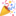 Dziękujemy bardzo wszystkim, którzy dołożyli swoją cegiełkę do zorganizowania turnieju:- Pani Prezydent Kędzierzyn- Koźle za ufundowanie pucharów;- Pani Dyrektor Dorocie Jastrzembskiej za możliwość zorganizowania zawodów i wsparcie na każdym etapie;- Rodzicom naszych zawodników za pomoc w przygotowaniach posiłków, rowerów do stratu, dekorowaniu sali oraz wykonywanie innych prac porządkowych;- Absolwentom za wsparcie w czasie treningów, przygotowań oraz przeprowadzenia Ligii;- Sędziom za niezawodne, niezależne i konsekwentne liczenie punktów na rowerowym torze przeszkód oraz pierwszej pomocy;- Opiekunom szkolnej drużyny za zorganizowanie całego przedsięwzięcia;- Opiekunom drużyn z całej Polski oraz zawodnikom za pokonanie setek kilometrów i wspólne współzawodnictwo;- Automobilklub Kędzierzyn-Koźle, PZM Opole, WORD Opole, Policji, Strażakom za przygotowanie testów, wsparcie w sprawdzaniu oraz sędziowaniu konkurencji;- Sponsorom za ufundowanie nagród, słodkości, kawy oraz prowiantu dla wszystkich uczestników i gości;- Niezawodnej obsłudze ZS-P nr 1 za całość działań wspierających zorganizowanie zawodów;- Wszystkim pozostałym osobom, które nas wspierały, kibicowały, pomagały w jakikolwiek sposób.